ผู้เข้าร่วมแลกเปลี่ยนเรียนรู้	บุคลากรของกองบริหารงานบุคคล 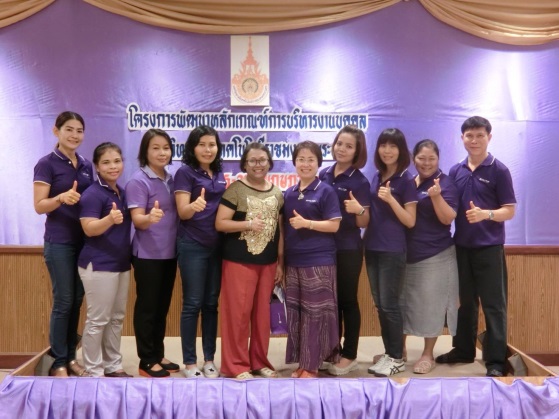 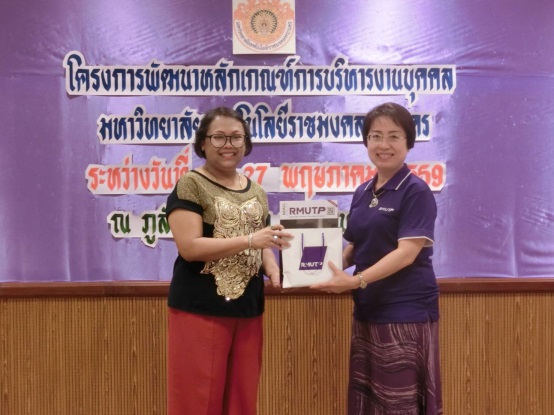 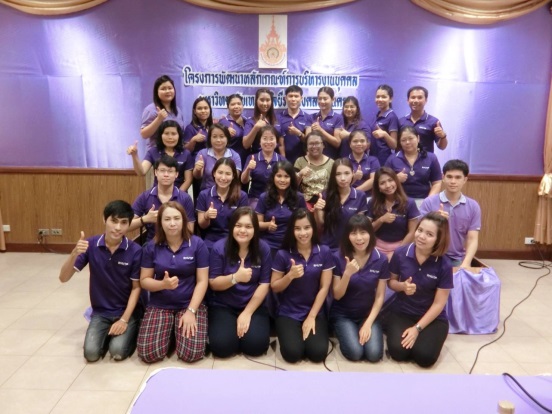 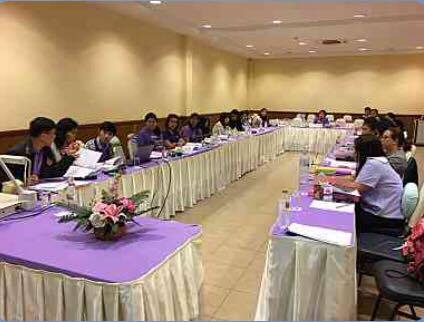 แบบบันทึกการเล่าเรื่อง “การพัฒนาหลักเกณฑ์การบริหารงานบุคคล”ระหว่างวันที่ 25 – 27 พฤษภาคม ๒๕๕๙  ณ ภูสักธารรีสอร์ท จังหวัดนครนายกผู้เล่ารายละเอียดของเรื่องสรุปความรู้ที่ได้นางสมอัปสร               ปิ่นสุข และบุคลากรกองบริหารงานบุคคลการระดมความคิดในการจัดทำระเบียบ ข้อบังคับ ประกาศ และหลักเกณฑ์ต่างๆ ที่เกี่ยวข้องกับการบริหารงานบุคคล1.แนวทาง/นโยบายการบริหารงานบุคคล2.ปัญหา/อุปสรรค ในการบริหารงานบุคคล3.ระบบการบริหารงานบุคคล   - ร่างข้อบังคับมหาวิทยาลัยฯ ว่าด้วยการบริหารงานบุคคลเกี่ยวกับลูกจ้างชั่วคราว พ.ศ. ....   - ร่างประกาศมหาวิทยาลัยฯ เรื่อง หลักเกณฑ์การลา การอนุญาตการลา และการได้รับค่าจ้างระหว่างลาของลูกจ้างชั่วคราว   - ร่างประกาศมหาวิทยาลัยฯ เรื่อง ค่าจ้างลูกจ้างชั่วคราว   - ร่างประกาศมหาวิทยาลัยฯ เรื่อง แบบสัญญาจ้างลูกจ้างชั่วคราว   - ร่างข้อบังคับมหาวิทยาลัยฯ ว่าด้วยหลักเกณฑ์ วิธีการและเงื่อนไขการให้คณาจารย์ลาหยุดราชการเพื่อประโยชน์ทางราชการ พ.ศ. ....    - ร่างระเบียบมหาวิทยาลัยฯ ว่าด้วยการให้ข้าราชการและพนักงานมหาวิทยาลัยไปศึกษา ฝึกอบรม ปฎิบัติการวิจัย             และดูงาน พ.ศ. ...   - ร่างระเบียบมหาวิทยาลัยฯ ว่าด้วยทุนการศึกษา ฝึกอบรม และดูงาน (ฉบับที่ ..) พ.ศ. ....   - ร่างประกาศมหาวิทยาลัยฯ เรื่อง หลักเกณฑ์การให้ทุนการศึกษา ฝึกอบรมและดูงาน (ฉบับที่ ..)- ร่างประกาศคณะกรรมการบริหารงานบุคคลสำหรับพนักงานมหาวิทยาลัย เรื่อง หลักเกณฑ์และวิธีการเทียบตำแหน่งทางวิชาการของพนักงานมหาวิทยาลัย- ร่างประกาศคณะกรรมการบริหารงานบุคคลสำหรับพนักงานมหาวิทยาลัย เรื่อง หลักเกณฑ์และวิธีการสรรหาพนักงงานมหาวิทยาลัยตำแหน่งวิชาการให้ได้รับค่าตอบแทนและเงินประจำตำแหน่งตามประสบการณ์ของตำแหน่ง- ร่างประกาศคณะกรรมการบริหารงานบุคคลสำหรับพนักงานมหาวิทยาลัย เรื่อง หลักเกณฑ์และวิธีการสรรหาพนักงงานมหาวิทยาลัยที่มีความรู้ ความสามารถประสบการณ์วิชาชีพความชำนาญงาน และความเชี่ยวชาญมืออาชีพผู้เข้าร่วมโครงการมีความรู้ความเข้าใจในการจัดทำระเบียบ ข้อบังคับ ประกาศ และหลักเกณฑ์ต่างๆ ที่เกี่ยวข้องกับการบริหารงานบุคคล  และสามารถปฏิบัติงานให้สอดคล้องกับวิสัยทัศน์ และพันธกิขของมหาวิทยาลัย